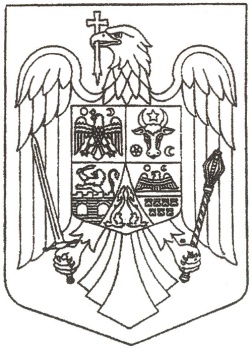 Având în vedere temeiurile juridice, respectiv prevederile:În conformitate cu prevederile art. 36 alin. (2) lit. b) și d) şi alin. (4) lit d) din Legea administrației publice locale nr. 215/2001, republicată, cu modificările și completările ulterioare; Legea nr. 273/2006 privind finanțele publice locale, cu modificările și completările ulterioare;analizând Studiul de Fezabilitate şi indicatorii tehnico-economici ai proiectului “ AMENAJARE TEREN DE SPORT  MULTIFUNCȚIONAL ÎN LOCALITATEA VĂLENI, COMUNA ACĂȚARI, JUDEȚUL MUREȘ”,având în vedere prevederile art. 15 din HG. Nr. 907/2016 privind etapele de elaborare şi conţinutul-cadru al documentaţiilor tehnico-economice aferente obiectivelor/proiectelor de investiţii finanţate din fonduri publice , modificat prin HG. Nr. 79/2017în temeiul prevederilor art. 45 alin. (1) și celor ale art. 115 alin. (1) lit. b) din Legea administrației publice locale nr. 215/2001, republicată, cu modificările și completările ulterioare,luând act de:expunerea de motive prezentat de către primarul Comunei Acățari, în calitatea sa de inițiator, înregistrat cu nr. 5354/21 august 2017;raportul compartimentului de resort din cadrul aparatului de specialitate al primarului, înregistrat cu nr. 5358/21 august  2017, raportul comisiei de specialitate a Consiliului Local AcățariConsiliul Local al Comunei Acățari adoptă prezenta hotărâre.Art.  1. - Se aprobă studiul de fezabilitate “AMENAJARE TEREN DE SPORT  MULTIFUNCTIONAL IN LOCALITATEA VĂLENI, COMUNA ACĂȚARI, JUDETUL MURES”, respectiv indicatorii tehnico-economici, după cum urmează:Valoarea totală (INV) , inclusiv TVA (mii lei)  (la cursul ECB  din 06.07.2017,          1 Euro=4,5933 lei)	                       		-  513.886 lei / 111.877 eurodin care:              construcţii – montaj (C+M)        		-  383.988 lei/ 83.598 euroDurata de realizare (luni)			-  18 luniCapacităţi:S teren = 3187mp Aria construită grădiniță				Ac = 308 mpAria construită teren de sport			            Ac = 1012 mpAria construită desfăşurată teren de sport	            Acd = 1012 mpFuncțiunea propusă: Teren de sport multifunționalDimensiunile maxime la teren: 44.00 x 23.00 mCategoria de importanţă: D- importanţă redusăClasa de importanţă: IV- importanţă redusăEchiparea şi dotarea specifică funcţiunii propuse- 2 porți de minifotbal/handbal, 3x2x1 m , fabricate din fier, cu câmpuri vopsite alb-roșu, cârlige de prindere plasă, sudate perimetrial pe cadru, inclusiv plasă de protecție;- 10 lampi cu halogen de 400 W- spații interioare: pard. gazon sintetic- fileu de tenis- scaune pentru spectatori la gradene – 86 bucăți- la exterior, la intrarea pe amplasament se montează un panou informativ iluminat cu panouri fotovoltaiceArt. 2. - Aducerea la îndeplinire a prezentei hotărâri se asigură de către primarul Comunei Acățari.Art. 3. - Prezenta hotărâre se comunică, prin intermediul secretarului Comunei Acățari, în termenul prevăzut de lege, primarului Comunei Acățari și prefectului județului Mureş și se aduce la cunoștință publică prin afișarea la sediul primăriei, precum și pe pagina de internet www.acatari.ro . 